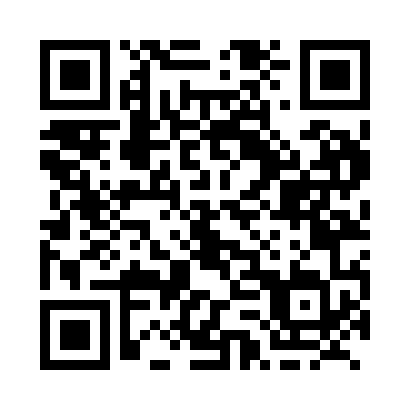 Prayer times for Peterbell, Ontario, CanadaMon 1 Jul 2024 - Wed 31 Jul 2024High Latitude Method: Angle Based RulePrayer Calculation Method: Islamic Society of North AmericaAsar Calculation Method: HanafiPrayer times provided by https://www.salahtimes.comDateDayFajrSunriseDhuhrAsrMaghribIsha1Mon3:365:361:377:079:3911:382Tue3:375:361:387:079:3911:383Wed3:375:371:387:079:3811:384Thu3:385:381:387:079:3811:385Fri3:385:381:387:069:3711:386Sat3:395:391:387:069:3711:387Sun3:395:401:387:069:3611:378Mon3:405:411:397:069:3611:379Tue3:405:421:397:069:3511:3710Wed3:415:431:397:059:3511:3711Thu3:415:441:397:059:3411:3612Fri3:425:451:397:059:3311:3613Sat3:425:461:397:049:3211:3614Sun3:435:471:397:049:3211:3515Mon3:445:481:397:039:3111:3516Tue3:445:491:407:039:3011:3517Wed3:455:501:407:029:2911:3418Thu3:465:511:407:029:2811:3219Fri3:485:521:407:019:2711:3020Sat3:505:531:407:019:2611:2821Sun3:525:551:407:009:2511:2622Mon3:545:561:407:009:2311:2423Tue3:575:571:406:599:2211:2224Wed3:595:581:406:589:2111:2025Thu4:015:591:406:589:2011:1826Fri4:036:011:406:579:1911:1627Sat4:056:021:406:569:1711:1328Sun4:076:031:406:559:1611:1129Mon4:106:051:406:549:1511:0930Tue4:126:061:406:549:1311:0731Wed4:146:071:406:539:1211:04